Приложение № 2 
к постановлению администрации 
МО Тельмановское СП 
Тосненского района Ленинградской области 
от 30 июня 2020 г. № 103Схема размещения нестационарных объектов, расположенных на земельных участках, в зданиях, строениях и сооружениях, находящихся в государственной и муниципальной собственности на территории МО Тельмановское сельское поселение Тосненского района Ленинградской области(юго-западнее д. 16, между д. 16 и д. 18 корп. 1) № 5, 6, 7, 8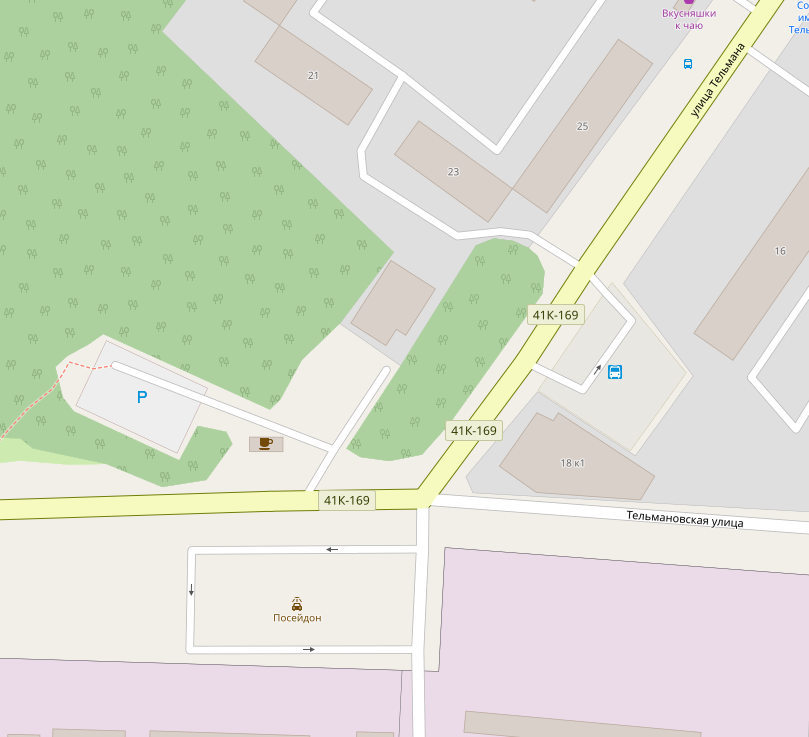 